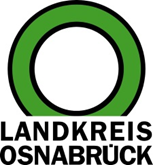 Landkreis Osnabrück	Sprechzeiten:	Der Landkreis im Internet:Am Schölerberg 1	Montag bis Freitag, 8.00 bis 13.00 Uhr.	http://www.lkos.de49082 Osnabrück	Donnerstag auch bis 17.30 Uhr.	Ansonsten nach VereinbarungBlauzungen-Krankheit in NiedersachsenOsnabrück. Tierhalter aufgepasst: Am 25. Oktober wurde der erste Ausbruch der Blauzungen- Krankheit in Niedersachsen in einem Schafbestand im Landkreis Ammerland amtlich festgestellt. Es handelt sich um eine Viruserkrankung von Wiederkäuern wie etwa Kühen, Schafen oder Ziegen, die für den Menschen ungefährlich ist. Bereits knapp zwei Wochen zuvor war die Krankheit, die von Mücken (Gnitzen) übertragen wird, im Kreis Kleve in Nordrhein-Westfalen aufgetreten. Sowohl Nordrhein-Westfalen als auch Niedersachsen gelten deshalb nicht mehr als Zonen, die frei von Blauzungenkrankheit sind. Dadurch sind nun Transporte von Wiederkäuern in andere blauzungenfreie Zonen, also in alle restlichen Bundesländer, nicht mehr ohne weiteres möglich. Transporte zwischen Nordrhein-Westfalen und Niedersachsen hingegen unterliegen keinen zusätzlichen Einschränkungen. Details zu Verbringungsanforderungen wurden auf Landes- und Bundesebene erarbeitet, bedürfen einer Zustimmung durch die EU und werden dann offiziell bekannt gegeben.Landkreis Osnabrück  Postfach 25 09  49015 OsnabrückDie LandrätinDie LandrätinAn dieRedaktionReferat für Assistenzund Kommunikation-Pressestelle-Datum:	27. Oktober 2023Zimmer-Nr.:	2061Auskunft erteilt:	Burkhard RiepenhoffDurchwahl:Referat für Assistenzund Kommunikation-Pressestelle-Datum:	27. Oktober 2023Zimmer-Nr.:	2061Auskunft erteilt:	Burkhard RiepenhoffDurchwahl:Pressemitteilung
Tel.: (05 41) 501-e-mail:2061riepenhofb@Lkos.de